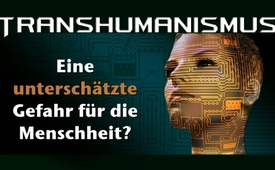 Transhumanismus - eine unterschätzte Gefahr für die Menschheit?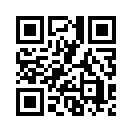 Die "Singularity University" gilt als Hauptsitz der Transhumanen Forschung. Diese arbeitet im Eiltempo daran, den biologischen Körper des Menschen mit all seinen Unzulänglichkeiten mit künstlicher Intelligenz zu verknüpfen. Ziel ist die Schaffung eines "Bioroboters" mit übermenschlichen Fähigkeiten. Science Fiction oder der Weg in die totale Kontrolle?!Das ist die "Singularity University".
Sie steht im kalifornischen Silicon Valley und gilt als Hauptsitz der transhumanen Forschung.
Transhumane Forschung: Das ist eine Ideologie, die die Grenzen der menschlichen Möglichkeiten auf allen Ebenen durch den Einsatz technologischer Verfahren erweitern will.
Also Ziel der Transhumanen Forschung ist, den biologischen Körper des Menschen mit all seinen Unzulänglichkeiten durch die Verknüpfung mit künstlicher Intelligenz in Bioroboter mit übermenschlichen Fähigkeiten umzugestalten.
Der Gründervater der "Singularity University", Ray Kurzweil, beschrieb es wie folgt:
"Diese Verschmelzung von Mensch und Maschine wird zu einer Welt führen, wo es keine Unterscheidung mehr zwischen dem biologischen und dem mechanischen Leben gibt".
Das klingt zwar wie Science-Fiction, aber es ist eine ernst zu nehmende Entwicklung.
Weltweit arbeiten hunderte von Universitäten, Laboratorien und Unternehmen daran,
und sie kommen extrem schnell voran.
Ein Beispiel: Ende 2017 erhielt in Saudi-Arabien der erste Robotermensch die Staatsbürgerschaft. 
Dies könnte schwerwiegende Folgen haben, wie die totale Kontrolle, das Ausschalten jedes eigenen Denkens, die Überwachung und absolute Abhängigkeit von den Herstellern.
Diese Hersteller hätten dann die Macht über Leben und Tod jedes transhumanen Individuums.von nm./hrg.Quellen:https://en.wikipedia.org/wiki/Singularity_University
http://www.sein.de/transhumanismus-die-groesste-gefahr-fuer-die-menschheit/
http://www.pcwelt.de/a/zukunft-transhumanismus-mensch-und-maschine-werden-eins,3449844
http://www.epochtimes.de/politik/welt/gefahr-fuer-die-menschen-erster-roboter-sophia-als-staatsbuerger-in-saudi-arabien-anerkannt-a2260011.htmlDas könnte Sie auch interessieren:#Transhumanismus - www.kla.tv/TranshumanismusKla.TV – Die anderen Nachrichten ... frei – unabhängig – unzensiert ...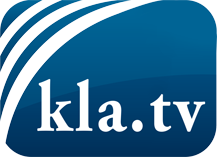 was die Medien nicht verschweigen sollten ...wenig Gehörtes vom Volk, für das Volk ...tägliche News ab 19:45 Uhr auf www.kla.tvDranbleiben lohnt sich!Kostenloses Abonnement mit wöchentlichen News per E-Mail erhalten Sie unter: www.kla.tv/aboSicherheitshinweis:Gegenstimmen werden leider immer weiter zensiert und unterdrückt. Solange wir nicht gemäß den Interessen und Ideologien der Systempresse berichten, müssen wir jederzeit damit rechnen, dass Vorwände gesucht werden, um Kla.TV zu sperren oder zu schaden.Vernetzen Sie sich darum heute noch internetunabhängig!
Klicken Sie hier: www.kla.tv/vernetzungLizenz:    Creative Commons-Lizenz mit Namensnennung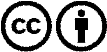 Verbreitung und Wiederaufbereitung ist mit Namensnennung erwünscht! Das Material darf jedoch nicht aus dem Kontext gerissen präsentiert werden. Mit öffentlichen Geldern (GEZ, Serafe, GIS, ...) finanzierte Institutionen ist die Verwendung ohne Rückfrage untersagt. Verstöße können strafrechtlich verfolgt werden.